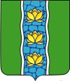 АДМИНИСТРАЦИЯ КУВШИНОВСКОГО РАЙОНАПОСТАНОВЛЕНИЕОб утверждении сводного доклада о ходе реализации и об оценкеэффективности муниципальных программ Кувшиновского района Тверской области за 2019 годВ соответствии с требованиями № 337 от 02.10.2017 «Об утверждении порядка принятия решений о разработке муниципальных программ, формирования, реализации и проведения оценки эффективности реализации муниципальных программ»,ПОСТАНОВЛЯЮ:1. Утвердить Сводный доклад о ходе реализации и об оценке эффективности муниципальных программ Кувшиновского района Тверской области за 2019 год (приложение). 2. Настоящее постановление вступает в силу со дня подписания и подлежит размещению на официальном сайте администрации Кувшиновского района в сети «Интернет».Глава Кувшиновского района				                А.С. НикифороваПриложение к постановлению администрации Кувшиновского районаот 30.06.2020 № 218Сводныйдоклад о ходе реализации и об оценке эффективности муниципальныхпрограмм Кувшиновского района Тверской области за 2019 год2020 годСодержание Раздел I. Введение Раздел II. Оценка эффективности реализации муниципальных программ в 2016 году Раздел III. Анализ результатов деятельности главных администраторов (администраторов) муниципальных программРаздел IV. Заключение Раздел I. ВведениеС 2015 года муниципальное образование Тверской области «Кувшиновский район» перешло на формирование районного бюджета на основе муниципальных программ. В целях обеспечения перехода на программный принцип формирования бюджета  муниципального образования Тверской области «Кувшиновский район» принят ряд нормативных правовых актов, в том числе: а) постановление главы Кувшиновского района от 02.10.2017 № 337 «Об утверждении  порядка принятия решений о разработке муниципальных программ, формирования, реализации и проведения оценки эффективности реализации муниципальных программ» (далее – Порядок); б) постановление администрации Кувшиновского района от 10.10.2018 № 380                      «О перечне муниципальных программ Кувшиновского района» (далее – Перечень); В 2020 году проведена оценка эффективности реализации муниципальных программ Кувшиновского района Тверской области за 2019 год (далее – оценка). Оценка проводилась в соответствии с методикой оценки эффективности реализации муниципальных программ Кувшиновского района Тверской области (далее – Методика)  утвержденная постановлением администрации Кувшиновского района № 337 от 02.10.2017 «Об утверждении порядка принятия решений о разработке муниципальных программ, формирования, реализации и проведения оценки эффективности реализации муниципальных программ».Формирование сводного доклада о ходе реализации и об оценке эффективности муниципальных программ за 2019 год осуществлялось на основании представленных главными администраторами (администраторами) муниципальных программ отчетов о реализации соответствующих муниципальных программ.Бюджет Кувшиновского района на 2019 год сформирован на основе 11 муниципальных программ (далее также – муниципальная программа: 1) «Развитие образования в муниципальном образовании Кувшиновский район»  на 2018-2020 годы»;2) «Развитие отрасли «Культура» на 2018-2020 годы»;3) «Физическая культура и спорт Кувшиновского района Тверской области на                    2019-2021 годы»;4) «Развитие сферы транспорта и дорожного хозяйства МО «Кувшиновский район» на 2019-2021 годы»;5) «Управление муниципальным имуществом и земельными ресурсами Кувшиновского района на 2019-2021 годы»;6) «Муниципальное управление и гражданское общество Кувшиновского района Тверской области на 2019-2021 годы»;7) «Управление финансами и бюджетным процессом в муниципальном образовании «Кувшиновский район» на 2018-2020 годы»;8) «Развитие дополнительного образования на 2017-2019 годы»;9) «Совершенствование гражданской обороны, защиты населения и территорий от чрезвычайных ситуаций МО Кувшиновский район на 2019-2021 годы»;10) Обеспечение правопорядка и безопасности населения на 2018-2020 годы»;11) Экономическое развитие Кувшиновского района на 2019-2021 годы.Раздел II Оценка эффективности реализации муниципальных программ в 2019 годуВ течение 2019 года исполнителями муниципальных программ осуществлялся мониторинг реализации муниципальных программ посредством регулярного сбора, анализа и оценки: а) информации об использовании финансовых ресурсов, предусмотренных на реализацию муниципальных программ; б) информации о достижении запланированных показателей муниципальных программ. По результатам 2019 года в соответствии с требованиями Порядка исполнителями муниципальных программ были  сформированы отчеты о реализации муниципальных программ за 2019 год (далее – отчеты), как на бумажном носителе, так и в электронной форме. К отчетам в обязательном порядке прикладывалась пояснительная записка, включающая следующие разделы:а) оценка достижения цели муниципальной программы и результата реализации муниципальной программы; б) основные результаты реализации муниципальной программы;в) анализ результатов деятельности главных администраторов (администраторов) муниципальной программы и администраторов муниципальной программы по управлению реализацией муниципальной программы и меры по совершенствованию управления реализацией муниципальной программы;г) анализ неучтенных рисков реализации муниципальной программы и меры по их минимизации. Отчеты в установленном Порядке проходили экспертизу в финансовом отделе и в  отделе  экономики  и закупок для муниципальных нужд  администрации Кувшиновского района. При рассмотрении представленных отчетов было отмечено, что во всех отчетах объем бюджетных ассигнований на реализацию муниципальных программ на 2019 год соответствовал бюджетным назначениям, предусмотренным на реализацию муниципальных программ решением Собрания депутатов Кувшиновского района от 24.12.2018 № 217                    (в редакции решения от 23.12.2019 № 13) «О бюджете муниципального образования «Кувшиновский район» на 2019 год» (далее – Решение № 217), а также в постановлениях администрации Кувшиновского района об утверждении муниципальных программ (далее - Постановление). Информация об объемах бюджетных ассигнований на реализацию муниципальных программ, предусмотренных к финансированию из бюджета Кувшиновского района, в разрезе подпрограмм на 2019 год представлена в таблице 1. Таблица 1 По итогам рассмотрения отчетов общими рекомендациями для исполнителей муниципальных программ стали: а) соблюдение принципа эффективности использования бюджетных средств, установленного положениями статьи 34 БК РФ; б) обоснованность плановых и фактических значений показателей. Информация о реализации каждой муниципальной программы в 2019 году представлена в приложениях к сводному докладу о ходе реализации и об оценке эффективности муниципальных программ Кувшиновского района Тверской области за 2019год (далее – сводный доклад). Указанная информация сформирована на основе отчетов, представленных исполнителями муниципальных программ. В соответствии с требованиями Порядка принятия решений о разработке муниципальных программ, формирования, реализации и проведения оценки эффективности реализации муниципальных программ муниципального образования Тверской области «Кувшиновский район» и проведении оценки эффективности реализации муниципальных программ осуществлялась на основании Методики оценки эффективности реализации муниципальной программы, утвержденной Постановлением  главы Кувшиновского района от 02.10.2017 № 337. Решение об эффективности (неэффективности) реализации муниципальных программ в 2019 году принималось, исходя из критерия эффективности реализации муниципальной программы  в отчетном периоде,  приведенных в таблице 2. Таблица 2 В соответствии с Методикой, критерий эффективности реализации муниципальной программы определяется как отношение индекса достижения  плановых значений показателей муниципальной программы в отчетном финансовом году  умноженный на показатель качества планирования муниципальной программы к индексу освоения бюджетных средств, выделенных на реализацию муниципальной программы в отчетном финансовом году в расчете участвуют значение более 0). Результаты значения критерия эффективности муниципальных программ в отчетном финансовом году представлены в таблице 3. Таблица 3 Из таблицы 3 следует, что из 11 муниципальных программ:а) 8 муниципальных программ относятся к 1 группе оценки эффективности реализации муниципальной программы;б) 1 муниципальная программа относятся ко 2 группе оценки эффективности реализации муниципальной программы;в) 1 муниципальная программа относятся к 3 группе оценки эффективности реализации муниципальной программы;г) 1 муниципальная программа относится к 4 группе оценки эффективности реализации муниципальной программы.На основании значения критерия эффективности реализации муниципальных программ, в соответствии с новой Методикой, сформирован рейтинг эффективности реализации муниципальных программ (далее – рейтинг). Результаты рейтинга представлены в таблице 4.Таблица 4 Раздел III Анализ результатов деятельности главных администраторов (администраторов) муниципальных программРеализация муниципальных программ в 2019 году в целом показала удовлетворительные результаты. Главные администраторы (администраторы) муниципальных программ серьезно отнеслись к требованиям Порядка и оперативно реагировали на изменения экономической ситуации в районе. В течение 2019 года главные администраторы (администраторы) муниципальных программ в соответствии с Порядком осуществляли мониторинг реализации муниципальных программ, анализируя полученную от ответственных исполнителей информацию о возможности использования предусмотренных на реализацию муниципальных программ финансовых ресурсов, о вероятности достижения запланированных показателей муниципальных программ. По итогам проведенного анализа принимались решения о необходимости корректировки объемов финансирования мероприятий муниципальной программы и соответственно показателей мероприятий. В случае изменения потребности в бюджетных ассигнованиях на реализацию мероприятий муниципальных программ, главные администраторы и администраторы муниципальных программ выносили предложения по изменению объемов бюджетных ассигнований на реализацию муниципальных программ.Учет, контроль и анализ реализации муниципальных программ велся посредством формирования необходимой документации, информации и в случае необходимости принимались оперативные меры по дальнейшей реализации муниципальных программ.Раздел IV. ЗаключениеРезультаты оценки эффективности реализации муниципальных программ в 2019 году подтверждают, что главные администраторы (администраторы) муниципальных программ более ответственно подошли к планированию показателей муниципальных программ.Необходимость принятия мер по усилению ответственности за реализацию муниципальных программ связана также со вступлением в силу Федерального закона от 28.06.2014 № 172-ФЗ «О стратегическом планировании в Российской Федерации» (далее – Федеральный закон), в соответствии с которым муниципальные программы отнесены к документам стратегического планирования, а сводный годовой доклад о ходе реализации и об оценке эффективности реализации муниципальных программ относится к документам, в которых отражаются результаты мониторинга реализации документов стратегического планирования в сфере социально-экономического развития муниципального образования.Кроме того, Федеральным законом утверждены принципы стратегического планирования, в том числе принцип ответственности участников стратегического планирования, который означает, что участники стратегического планирования несут ответственность за своевременность и качество разработки и корректировки документов стратегического планирования, осуществления мероприятий по достижению целей социально-экономического развития и за результативность и эффективность решения задач социально-экономического развития в пределах своей компетенции.В связи с вышеизложенным главным администраторам (администраторам) муниципальных программ рекомендуется:- неукоснительно соблюдать требования Порядка разработки, корректировки, рассмотрения, общественного обсуждения и утверждения (одобрения) документов стратегического планирования Кувшиновского района», утвержденного постановлением администрации Кувшиновского район № 337 от 02.10.2017;  - усилить исполнительскую дисциплину;- для достижения наибольшей эффективности муниципальных программ более серьезно и ответственно подходить к формированию плановых показателей целей, задач и мероприятий муниципальных программ (показатели, используемые в муниципальной программе, должны соответствовать следующим критериям: адекватность, точность, объективность, достоверность, однозначность, экономичность, сопоставимость, согласованность, своевременность и регулярность);- более оперативно вносить изменения в нормативные правовые документы, связанные с реализацией муниципальных программ.30.06.2020 г.№218г. КувшиновоНаименованиеРешение № 173,     тыс. руб.Отчет, тыс. рубОтчет, тыс. рубПостановления, тыс. руб.ПримечаниеВсегопланфакт1) Муниципальная программа «Развитие образования в муниципальном образовании Кувшиновский район на 2018-2020 годы»155 235,1 155 235,1с собств средствами162772,0 (в.т собств  средства 7 486,9)151803,3с собств средствами157609,6  (в.т собств  средства 5806,3)155 235,1Плановые бюджетные назначения в отчете соответствуют Решению № 217,Постановлению № 523 от 25.12.2019 Подпрограмма 1 Развитие дошкольного образования47 244,547 244,5с собств средствами52 336,6   (  собств ср-ва 5092,1)45 756,0с собств средствами49 472,3 (в т.ч. собств. ср-ва 3716,3)47 244,5Плановые бюджетные назначения в отчете соответствуют Решению № 217,Постановлению № 523 от 25.12.2019 Подпрограмма 2 – Развитие общего образования97 602,597 602,5с собств средствами 99997,3  (в т.ч. собств ср-ва  2394,897 096,2с собств средствами99 186,2 (в т.ч. собств ср-ва 2090) 97602,5Плановые бюджетные назначения в отчете соответствуют Решению № 217,Постановлению № 523 от 25.12.2019 Обеспечивающая подпрограмма10 388,110 388,18951,110 388,1Плановые бюджетные назначения в отчете соответствуют Решению № 217,Постановлению № 523 от 25.12.2019 2) Муниципальная программа «Развитие отрасли «Культура» на 2019-2021 годы»30477,130477,130431,230 477,1Плановые бюджетные назначения в отчете соответствуют Решению № 217,Постановлению № 461 от 21.11.2019 Подпрограмма 1 – Создание условий для занятия творческой деятельностью и организация досуга населения24 231,324 231,324 187,7924 231,3Плановые бюджетные назначения в отчете соответствуют Решению № 217,Постановлению № 461 от 21.11.2019 Подпрограмма 2 «Организация библиотечного обслуживания населения»6 245,96 245,96 243,46 245,9Подпрограмма 3Туризм и популяризация объектов культурного наследия в Кувшиновском районе00003) Муниципальная программа «Физическая культура и спорт Кувшиновского района Тверской области на 2019-2021 годы»6575,06575,06480,56575,0Плановые бюджетные назначения в отчете соответствуют Решению № 217,Постановлению № 516 от 25.12.2019 Подпрограмма 1 Создание условий для развития физической культуры и спорта на территории Кувшиновского района5224,05224,05212,35224,0Плановые бюджетные назначения в отчете соответствуют Решению № 217,Постановлению № 516 от 25.12.2019 Подпрограмма 2  Массовая культурно-оздоровительная спортивная деятельность1076,01076,0993,2 1076,0Плановые бюджетные назначения в отчете соответствуют Решению № 217,Постановлению № 516 от 25.12.2019 Подпрограмма 3Развитие спорта высших достижений и системы подготовки спортивного резерва275,0275,0275,0 275,04) Муниципальная программа «Развитие сферы транспорта и дорожного хозяйства МО «Кувшиновский район» на 2015-2018 годы»19 544,119 544,117 571,719 544,1Плановые бюджетные назначения в отчете соответствуют Решению                 № 217,Постановлению № 519 от  25.12.2019Подпрограмма 1  «Транспортное обслуживание населения Кувшиновского района»5 452,55 452,55 450,35 452,5Плановые бюджетные назначения в отчете соответствуют Решению                 № 217,Постановлению № 519 от  25.12.2019Подпрограмма 2 «Развитие и сохранность автомобильных дорог Кувшиновского района Тверской области»9 197,29 197,29 197,29 197,2Плановые бюджетные назначения в отчете соответствуют Решению                 № 217,Постановлению № 519 от  25.12.2019Подпрограмма 3Безопасность дорожного движения на территории МО «Кувшиновский район»1 982,31 982,314,01982,35) Муниципальная программа «Управление муниципальным имуществом и земельными ресурсами Кувшиновского района на 2019-2021 годы»2 689,42 689,42150,92 689,4Плановые бюджетные назначения в отчете соответствуют  Решению № 217,Постановлению № 522 от 25.12.2019 Подпрограмма 1 Управление муниципальным имуществом Кувшиновского района Тверской области146,0146,043,0146,0Плановые бюджетные назначения в отчете соответствуют  Решению № 217,Постановлению № 522 от 25.12.2019 Подпрограмма 2 Управление земельными ресурсами Кувшиновского района 715,6715,6310,1715,6Плановые бюджетные назначения в отчете соответствуют  Решению № 217,Постановлению № 522 от 25.12.2019 Обеспечивающая подпрограмма1827,81827,81797,81827,8Плановые бюджетные назначения в отчете соответствуют  Решению № 217,Постановлению № 522 от 25.12.2019 6) Муниципальная программа  «Муниципальное управление и развитие гражданского общества Кувшиновского района на 2019-2021 годы»39 820,639 820,637429,639 820,6Плановые бюджетные назначения в отчете соответствуют Решению № 217,Постановлению № 521 от 25.12.2019 Подпрограмма 1 Создание условий для эффективного функционирования администрации Кувшиновского района Тверской области1748,41748,41622,01748,4Плановые бюджетные назначения в отчете соответствуют Решению № 217,Постановлению № 521 от 25.12.2019 Подпрограмма 2 Осуществление переданных государственных полномочий1 933,91 933,91933,91 933,9Плановые бюджетные назначения в отчете соответствуют Решению № 217,Постановлению № 521 от 25.12.2019 Подпрограмма 3 Социальная политика на территории Кувшиновского района7 601,47 601,46308,07 601,4Плановые бюджетные назначения в отчете соответствуют Решению № 217,Постановлению № 521 от 25.12.2019 Подпрограмма 4 Поддержка и развитие печатных средств массовой информации в МО «Кувшиновский район2241,72241,72241,72241,7Плановые бюджетные назначения в отчете соответствуют Решению № 217,Постановлению № 521 от 25.12.2019 Подпрограмма 5 Организация деятельности МКУ «Централизованная бухгалтерия» МО «Кувшиновский район»2 859,22 859,22842,32 859,2Плановые бюджетные назначения в отчете соответствуют Решению № 217,Постановлению № 521 от 25.12.2019 Подпрограмма 6«Содействие в развитии  сельского хозяйства»600,0600,0597,7600,0Плановые бюджетные назначения в отчете соответствуют Решению № 217,Постановлению № 521 от 25.12.2019 Обеспечивающая подпрограмма22 836,022 836,021884,022 836,0Плановые бюджетные назначения в отчете соответствуют Решению № 217,Постановлению № 521 от 25.12.2019 7) Муниципальная программа  «Управление финансами и бюджетным процессом в муниципальном образовании «Кувшиновский район» на 2018-2020 годы»7 679,77 679,77 458,5 7 679,7Плановые бюджетные назначения в отчете соответствуют  Решению № 217,Постановлению № 515 от 25.12.2019 Подпрограмма 1 Обеспечение сбалансированности и устойчивости бюджета МО Кувшиновский район» ,обеспечение устойчивости местных бюджетов поселений Кувшиновского района1 070,01 070,01 070,01 070,0Плановые бюджетные назначения в отчете соответствуют  Решению № 217,Постановлению № 515 от 25.12.2019 Подпрограмма 2 Повышение качества организации бюджетного процесса и эффективности использования средств бюджета Кувшиновского района0000Плановые бюджетные назначения в отчете соответствуют  Решению № 217,Постановлению № 515 от 25.12.2019 Обеспечивающая подпрограмма6 609,76 609,76 388,56 609,7Плановые бюджетные назначения в отчете соответствуют  Решению № 217,Постановлению № 515 от 25.12.2019 8)  Муниципальная программа «Развитие дополнительного образования на 2017-2019 годы»4021,44021,4,0с собств средствами  4071,4,0  (в т.ч. собств ср-ва 50,0                                                                                                                                                                                                              4012,8с собств средствами4061,1 ( в т.ч. обств средства 45,6)3330,0Плановые бюджетные назначения в отчете соответствуют Решению № 217,Постановлению № 517 от 25.12.2019 Подпрограмма 1 Развитие дополнительных образовательных и общеразвивающих программ4021,44021,4,0с собств средствами  4071,4,0  (в т.ч. собств ср-ва 50,0                                                                                                                                                                                                              4012,8с собств средствами4061,1 ( в т.ч. обств средства 45,6)3330,0Плановые бюджетные назначения в отчете соответствуют Решению № 217,Постановлению № 517 от 25.12.2019 9) Муниципальная программа «Совершенствование гражданской обороны, защиты населения и территорий от чрезвычайных ситуаций МО Кувшиновский район на 2016-2018 годы»3850,33850,33726,73850,3Плановые бюджетные назначения в отчете соответствуют Решению № 217,Постановлению № 520 от 25.12.2019 Подпрограмма 1 Организация мероприятий в области комплексной безопасности и жизнедеятельности населения1572,91572,91547,71572,9Плановые бюджетные назначения в отчете соответствуют Решению № 217,Постановлению № 520 от 25.12.2019 Подпрограмма 2 Функционирование и развитие МУК «ЕДДС Кувшиновского района2277,32277,32254,02277,3Плановые бюджетные назначения в отчете соответствуют Решению № 217,Постановлению № 520 от 25.12.2019 10) Муниципальная программа «Обеспечение правопорядка и безопасности населения на 2018-2020 годы»252,8252,8134,8252,8Плановые бюджетные назначения в отчете соответствуют Решению № 217,Постановлению № 394 от 10.11.2017 Подпрограмма 1 Обеспечение общественной безопасности и правопорядка, принятие мер по противодействию злоупотреблению наркотическими средствами, психотропными средствами, психотропными веществами и их незаконному обороту в Кувшиновском районе4,04,00,04,0Плановые бюджетные назначения в отчете соответствуют Решению № 217,Постановлению № 394 от 10.11.2017 Подпрограмма 2Профилактика терроризма и экстремизма, а также минимизация и ликвидация последствий проявления терроризма и экстремизма6,06,00,06,0Плановые бюджетные назначения в отчете соответствуют Решению № 217,Постановлению № 394 от 10.11.2017 Подпрограмма 3Профилактика безнадзорности и правонарушений несовершеннолетних 0,00,00,00,0Плановые бюджетные назначения в отчете соответствуют Решению № 217,Постановлению № 394 от 10.11.2017 Подпрограмма 4Обеспечение функционирования народной дружины на территории Кувшиновского района 	242,8242,8134,8242,8Плановые бюджетные назначения в отчете соответствуют Решению № 217,Постановлению № 394 от 10.11.2017 11) Муниципальная программа «Экономическое развитие Кувшиновского района на 2019-2021 годы»25,025,0025,0Плановые бюджетные назначения в отчете соответствуют Решению № 217,Постановлению № 436 от 15.11.2018 Подпрограмма 1Развитие малого и среднего предпринимательства в Кувшиновском районе25,025,0025,0№п/пГруппа оценки эффективности реализации муниципальной программы в отчетном периодеЗначение в отчетном финансовом году критерия эффективности реализации муниципальной программы1Высокоэффективное планирование и реализация муниципальной программы в отчетном периоде2Муниципальная программа в отчетном периоде реализована умеренно эффективно, но ряд показателей требует корректировки и повышения реалистичности планирования3Муниципальная программа в отчетном периоде реализована умеренно эффективно4Муниципальная программа в отчетном периоде реализована недостаточно эффективно5Муниципальная программа требует доработки на плановый периодНаименование муниципальной программыЗначение в отчетном финансовом году критерия эффективности реализации муниципальной программыГруппа оценки эффективности реализации МП в 2019 году1) Муниципальная программа «Физическая культура и спорт Кувшиновского района Тверской области на 2016-2018 годы»08≤ 0,923 ≤1,2Высокоэффективное планирование и реализация муниципальной программы в отчетном периоде2) Муниципальная программа «Развитие дополнительного образования на 2017-2019 годы»08≤ 0,97 ≤1,2Высокоэффективное планирование и реализация муниципальной программы в отчетном периоде3) Муниципальная программа «Развитие образования в муниципальном образовании Кувшиновский район на 2018-2020 годы»08≤ 0,921≤1,2Высокоэффективное планирование и реализация муниципальной программы в отчетном периоде4) Муниципальная программа  «Муниципальное управление и развитие гражданского общества Кувшиновского района на 2016-2018 годы»08≤0,884≤1,2Высокоэффективное планирование и реализация муниципальной программы в отчетном периоде5) Муниципальная программа  «Управление финансами и бюджетным процессом в муниципальном образовании «Кувшиновский район» на 2015-2017 годы»08≤1,029≤1,2Высокоэффективное планирование и реализация муниципальной программы в отчетном периоде6) Муниципальная программа «Развитие отрасли «Культура» на 2018-2020 годы»0,5Муниципальная программа в отчетном году реализована умеренно эффективно7) Муниципальная программа «Совершенствование гражданской обороны, защиты населения и территорий от чрезвычайных ситуаций МО Кувшиновский район на 2019-2021 годы»08≤ 0,9 ≤1,2Высокоэффективное планирование и реализация муниципальной программы в отчетном периоде8) Муниципальная программа «Развитие сферы транспорта и дорожного хозяйства МО «Кувшиновский район» на 2019-2021 годы»08≤ 0,817 ≤1,2Высокоэффективное планирование и реализация муниципальной программы в отчетном периоде9) Муниципальная программа «Управление муниципальным имуществом и земельными ресурсами Кувшиновского района на 2016-2018 годы»08≤ 0,805 ≤1,2Высокоэффективное планирование и реализация муниципальной программы в отчетном периоде10) Муниципальная программа «Обеспечение правопорядка и безопасности населения на 2018-2020 годы»Муниципальная программа в отчетном периоде реализована умеренно эффективно, но ряд показателей требует корректировки и повышения реалистичности планирования11) Муниципальная программа «Экономическое развитие Кувшиновского района на 2019-2021 годы»Муниципальная программа в отчетном периоде реализована недостаточно эффективноНаименование муниципальной программы Рейтинговая оценка эффективности реализации муниципальной программыМесто в рейтинге эффективности реализации муниципальной программыМуниципальная программа «Развитие дополнительного образования»0,9791Муниципальная программа  «Управление финансами и бюджетным процессом в муниципальном образовании «Кувшиновский район» на 2018-2020 годы»0,9712Муниципальная программа «Физическая культура и спорт Кувшиновского района Тверской области на 2016-2018 годы»0,9233Муниципальная программа «Развитие образования в муниципальном образовании Кувшиновский район на 2018-2020 годы»0,9214Муниципальная программа «Совершенствование гражданской обороны, защиты населения и территорий от чрезвычайных ситуаций МО Кувшиновский район на 2016-2018 годы»0,915Муниципальная программа  «Муниципальное управление и развитие гражданского общества Кувшиновского района на 2016-2018 годы»0,8846Муниципальная программа «Развитие сферы транспорта и дорожного хозяйства МО «Кувшиновский район» на 2015-2018 годы»0,8177Муниципальная программа «Управление муниципальным имуществом и земельными ресурсами Кувшиновского района на 2016-2018 годы»0,8058Муниципальная программа «Развитие отрасли «Культура» на 2018-2020 годы»0,79Муниципальная программа «Обеспечение правопорядка и безопасности населения на 2018-2020 годы»0,45210Муниципальная программа «Экономическое развитие Кувшиновского района на 2019-2021 годы»011